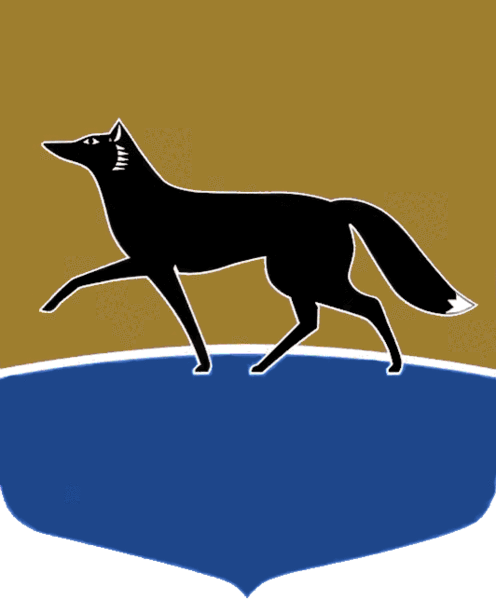 Принято на заседании Думы 24 апреля 2024 года№ 556-VII ДГО внесении изменений в решение Думы города от 25.02.2015 
№ 652-V ДГ «Об определении последовательности и порядка разработки документов стратегического планирования 
и их содержания»В соответствии с федеральными законами от 28.06.2014 № 172-ФЗ 
«О стратегическом планировании в Российской Федерации», от 21.07.2014 
№ 212-ФЗ «Об основах общественного контроля в Российской Федерации», подпунктом 5010 пункта 2 статьи 31 Устава муниципального образования городской округ Сургут Ханты-Мансийского автономного округа – Югры Дума города РЕШИЛА:1.	Внести в решение Думы города от 25.02.2015 № 652-V ДГ 
«Об определении последовательности и порядка разработки 
документов стратегического планирования и их содержания» (в редакции 
от 26.10.2023 № 457-VII ДГ) следующие изменения:1)	 пункт 7 части 1 статьи 4 приложения к решению дополнить словами «и общественному обсуждению»;2)	 пункт 8 части 1 статьи 4 приложения к решению изложить 
в следующей редакции:«8) для обсуждения проекта стратегии города одновременно проводятся публичные слушания в соответствии с порядком организации и проведения публичных слушаний в городе Сургуте, утверждённым нормативным правовым актом представительного органа муниципального образования, 
и общественное обсуждение в соответствии с порядком проведения общественного обсуждения проектов документов стратегического планирования муниципального образования городской округ Сургут 
Ханты-Мансийского автономного округа – Югры, утверждённым отдельным муниципальным правовым актом Администрации города;»;3)	 пункт 10 части 1 статьи 4 приложения к решению признать утратившим силу;4)	 пункт 11 части 1 статьи 4 приложения к решению изложить 
в следующей редакции:«11) проект стратегии города по результатам публичных слушаний 
и общественного обсуждения направляется Главой города на рассмотрение 
в Думу города;»;5) в абзаце пятом пункта 2 части 3 статьи 5 приложения к решению слова «перечень ответственных исполнителей за мероприятия» заменить словами «ответственных исполнителей за направления развития».2. Настоящее решение вступает в силу после его официального опубликования.И.о. Председателя Думы города _______________ А.И. Олейников«25» апреля 2024 г.И.о. Главы города_______________ Л.М. Батракова«26» апреля 2024 г.